––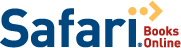 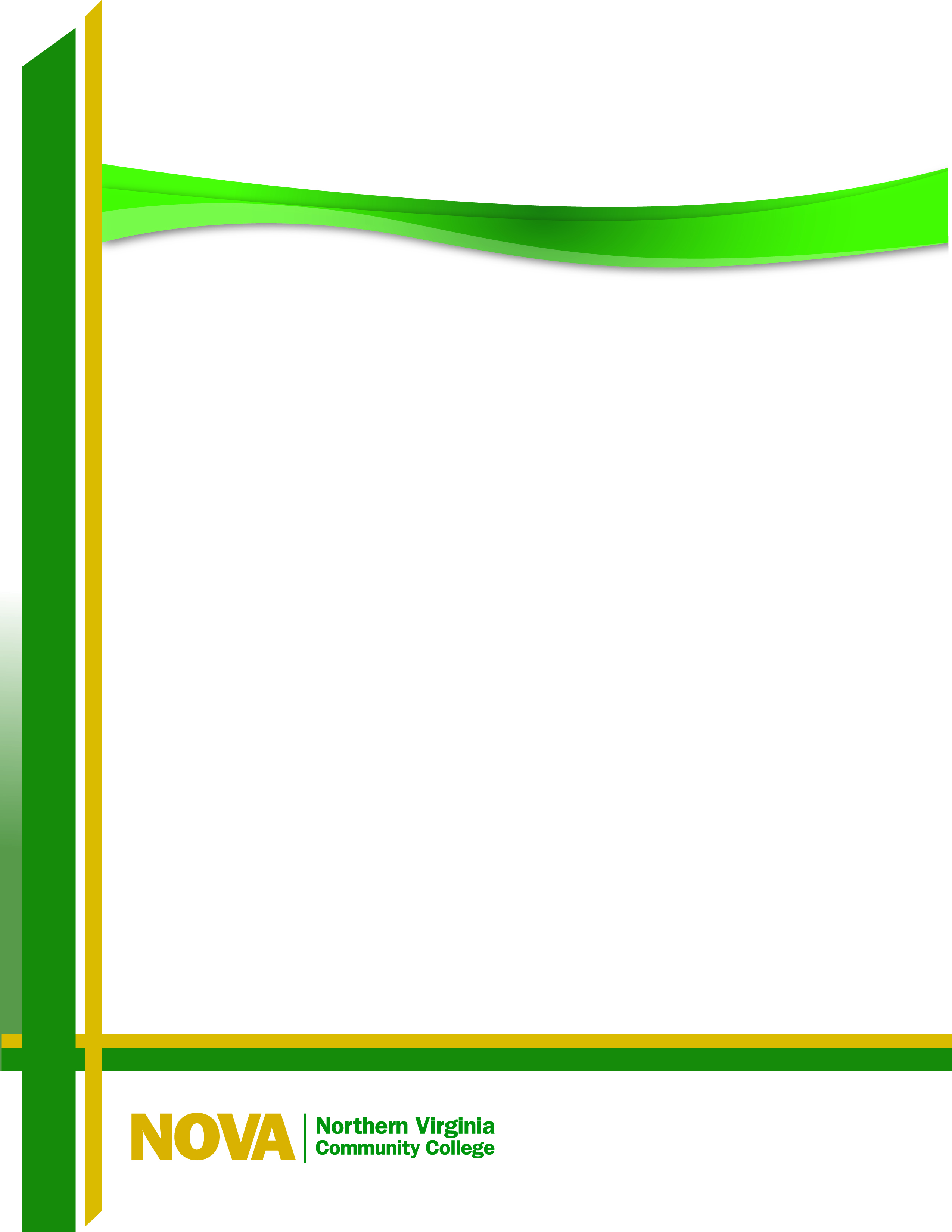 